Read Your Newsletter and Win!!!!Correctly answer the question from this month's newsletter for your chance to win $100! If your ballot is picked we'll deposit $100 into your account! To enter the contest simply circle the correct answers to the questions below and drop off your entry at the credit union, send it by fax to 204-949-0821 or email it to info@wpcu.ca 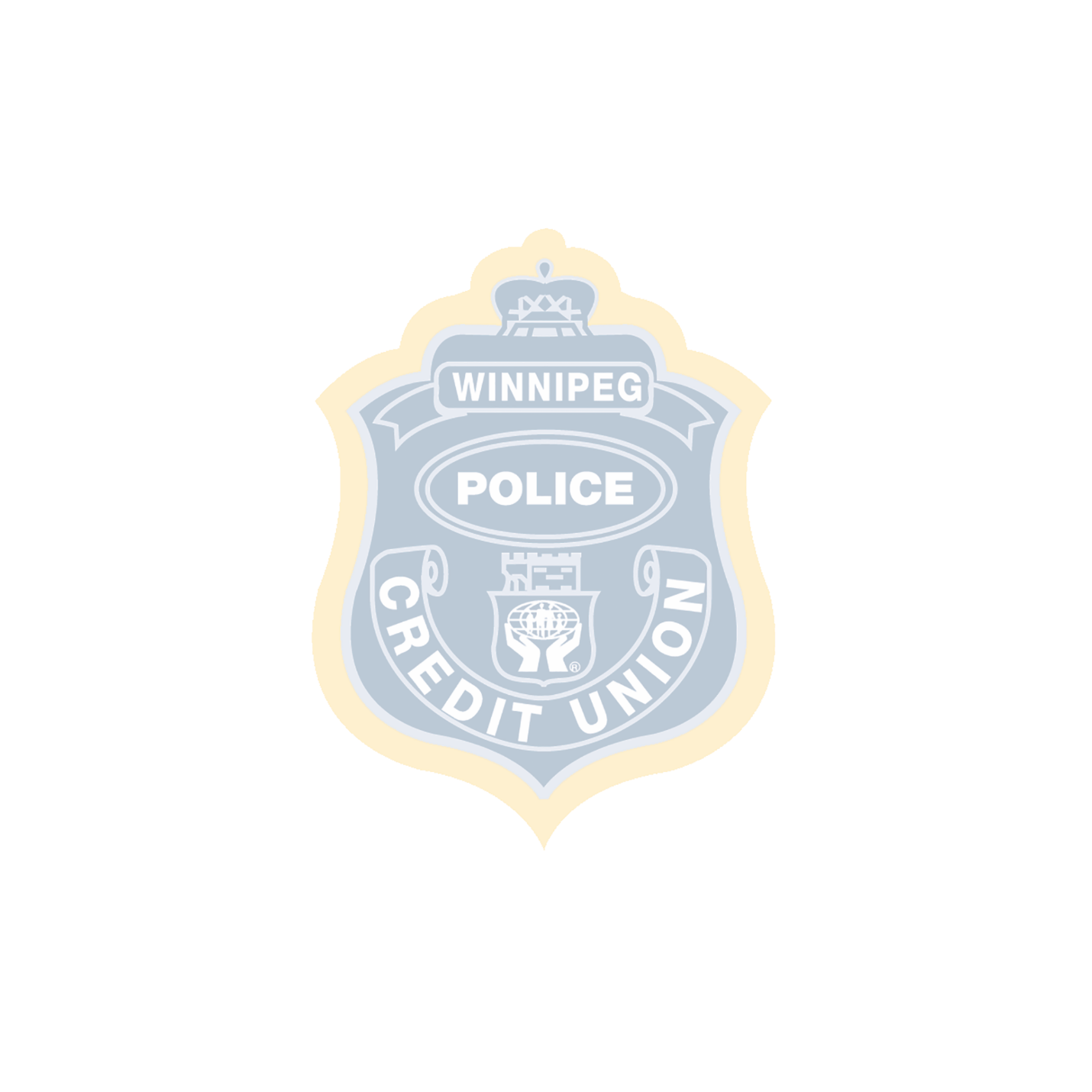 WPCU has been a sponsoring corporate partner of the Manitoba Motorcycle Ride for Dad since the charity’s inception in:20192008201420092013Proceeds from the 2021 WPS K9 Unit calendar will go to:Canadian Union of Postal WorkersHeart & StrokeAunt Clara’s ‘Good Kitty’ Cat Shelter & Tea RoomNew directors on WPCU’s board of directors are provided with:A generous clothing allowance (dress code at board meetings is ‘formal’)Their own keys to the vaultsAn excellent training programName_______________________________________Address_____________________________________Telephone Number____________________________Member Number_____________________________Our next contest draw will take place on December 23rd, 2020. Good Luck!!           